รายละเอียดการสมัครสอบวัดระดับภาษาเกาหลี ครั้งที่ ๔๙■  รายละเอียด [เชียงใหม่]◦ ช่วงเวลารับสมัคร : วันที่ 5-16 กันยายน 2559 (ยกเว้นวันเสาร์-อาทิตย์)◦สถานที่รับสมัคร :  คณะมนุษยศาสตร์และสังคมศาสตร์ ราชภัฏเชียงใหม่  (โทรศัพท์ ๐๕๓-๘๘๕๗๖๐)◦วิธีการสมัคร : สมัครโดยตรง หรือทางไปรษณีย์◦ค่าธรรมเนียมการสมัคร:  ระดับละ ๘๐๐ บาท (เท่ากันทั้ง TOPIK I และ II)-วิธีชำระเงิน :  โอนเข้าบัญชีหน่วยงานที่รับสมัคร ▪ ชื่อธนาคาร: The Siam Commercial Bank Public Company Limited ▪ หมายเลขบัญชีธนาคาร: 821-412940-8 ▪ ชื่อบัญชี: MISS.YOUNGRAN KIM ◦ สิ่งที่ต้องเตรียมในการสมัคร : รูปถ่ายหน้าตรง ๒ ใบ (๓×๔ซ.ม.) , ใบเสร็จการชำระเงินค่าสมัคร, สำเนาบัตรแสดงตน(บัตรประชาชน, ใบขับขี่, หนังสือเดินทาง) ◦ ประกาศผลสอบ:  ๒๒ ธันวาคม ๒๕๕๙ (กระบวนการจัดส่งอาจล่าช้ากว่าที่กำหนด)- ใบรับรองผลสอบ จะจัดส่งตามที่อยู่ ที่ได้รับจากผู้สมัคร- สามารถพิมพ์ใบรับรองผลสอบ จากโฮมเพจการสอบวัดระดับภาษาเกาหลี(www.topik.go.kr) (ตั้งแต่ครั้งที่ ๔๑ เป็นต้นไป สามารถพิมพ์ผลสอบได้ ๖ ฉบับ โดยไม่เสียค่าใช้จ่าย)■  การจัดสอบ◦ วันสอบ: วันอาทิตย์ ที่ ๒๐ พฤศจิกายน ๒๕๕๙◦ สถานที่สอบ : อาคารเฉลิมพระเกียรติ มหาวิทยาลัยราชภัฏเชียงใหม่ (ชั้น ๔)เวลาสอบ (ตามเวลาท้องถิ่น)■   ข้อแนะนำในการเข้าสอบ◦ เวลาเข้าห้องสอบ : สิ้นสุดการเข้าห้องสอบ ๒๐ นาทีก่อนเริ่มสอบ◦ สิ่งที่ต้องเตรียม  บัตรเข้าสอบ, บัตรประชาชน (ไม่สามารถใช้บัตรประชาชนที่หมดอายุได้)ในกรณีของบัตรประชาชนควรมีรูปชัดเจน, ชื่อภาษาอังกฤษ, วัดเดือนปีเกิด บัตรนักเรียนหรือบัตรนักศึกษาไม่ถือว่าเป็นบัตรประชาชนในกรณีที่ผู้สมัครไม่มีบัตรประชาชนสามารถกรอกเอกสารและต้องรับรองจากสถาบันการศึกษาที่กำลังศึกษาอยู่และนำมายื่นก่อนสอบจึงสามารถมีสิทธิสอบได้ผู้สมัครที่ไม่ได้นำบัตรประชาชน, ใบขับขี่, หนังสือเดินทางมาไม่มีสิทธิสอบ◦ ข้อพึงปฏิบัติในการสอบ-ต้องใช้ปากกาที่กรรมการคุมสอบแจกให้เท่านั้น โดยปากกาจะมี ๒ ด้าน สำหรับระบายคำตอบ ๑ ด้าน และสำหรับเขียนรายละเอียดอีก ๑ ด้าน (จัดเตรียมให้ในห้องสอบ)- ต้องปิดโทรศัพท์มือถือ และฝากไว้ที่กรรมการคุมสอบ- ศึกษาคู่มือในการเข้าสอบอย่างละเอียด ※ สอบถามรายละเอียดเพิ่มเติมได้ที่ มหาวิทยาลัยราชภัฏเชียงใหม่ (โทรศัพท์ ๐๕๓-๘๘๕๗๖๐)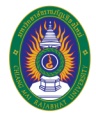 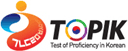 คณะกรรมการสอบวัดระดับภาษาเกาหลี มหาวิทยาลัยราชภัฏเชียงใหม่ระดับช่วงที่ภาคความรู้สิ้นสุดเข้าห้องสอบเริ่มสอบหมดเวลาสอบเวลาที่ใช้ในการสอบ หมายเหตุTOPIK Iช่วงที่๑การฟัง09:1009:3011:1040 นาทีภาคเช้าTOPIK Iช่วงที่๑การอ่าน09:1009:3011:1060 นาทีภาคเช้าTOPIK IIช่วงที่๑การฟัง12:1012:3014:2060 นาทีภาคบ่ายTOPIK IIช่วงที่๑การเขียน12:1012:3014:2050 นาทีภาคบ่ายTOPIK IIช่วงที่๒การอ่าน14:4014:5016:0070 นาทีภาคบ่าย